  Муниципальное казенное дошкольное образовательное учреждениедетский сад «Ласточка»Проект«Поклонимся великим тем годам»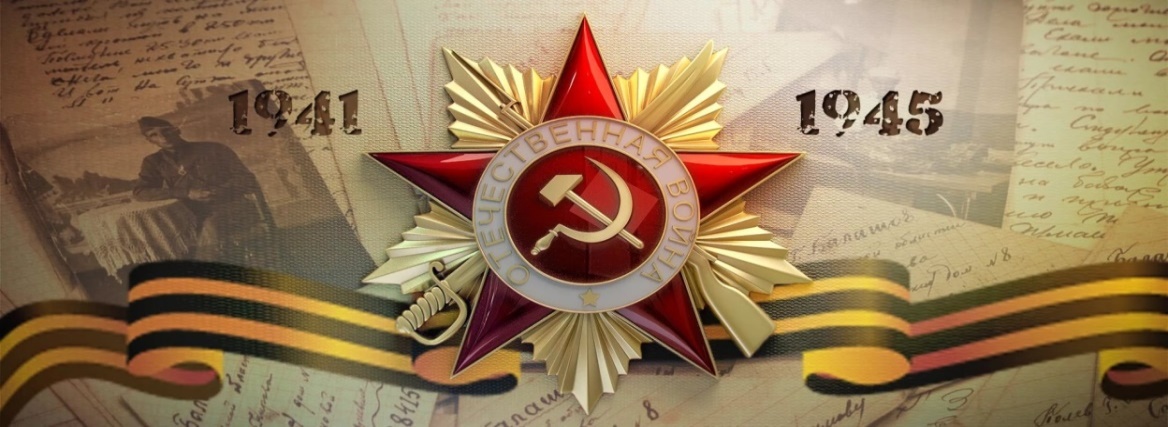 Тип проекта: По доминирующей в проектной деятельности: информационно - познавательный.По количеству участников проекта: групповой (дети, родители, педагоги) По характеру контактов: среди детей старшей группы (5 - 6 лет). По времени проведения: среднесрочный Заявитель: дети старшей группы          Автор проекта:  Воспитатель высшей  категории Щевровская А.ФСело Кыштовка2021 год«…Чтоб сноваНа земной планетеНе повторилось той войны,Нам нужно, чтобы наши детиОб этом помнили,Как мы!»Структура проекта:Проблема: У детей недостаточный уровень знаний об этой войне, дети не задумываются, какой след оставила война в их семьях.Актуальность: Детство - самая благодатная пора для привития священного чувства любви к Родине. Патриотическое чувство не возникает само по себе. Это результат длительного, целенаправленного воспитательного воздействия на человека, начиная с самого детства. Нельзя быть патриотом, не чувствуя личной связи с Родиной, не зная, как любили, берегли и защищали её наши предки, наши отцы и деды. Великая Отечественная война для наших детей - далёкая история. Очень важно не прервать живую нить памяти о героическом подвиге нашего народа и вызвать в маленькой душе чувство гордости, сострадания, почитания, патриотизма. В связи с этим проблема нравственно - патриотического воспитания детей дошкольного возраста становится одной из актуальных.Этапы работы над проектом:Модель трех вопрос:Этапы работы над проектом:Планирование.Цель: Формирование нравственно - патриотических чувств у детей  посредством ознакомления с событиями ВОв и праздником Победы.Задачи:  - Формировать и расширять знания детей об истории Великой Отечественной войны, о празднике 9 Мая и его значении;- Развивать речь, воображение, мышление, умение  детей взаимодействовать  друг с другом, побуждать к совместной деятельности.- Воспитывать уважение к защитникам Отечества, к  памяти павших бойцов, ветеранам ВОв;- Формировать чувство гордости за свой народ, его боевые заслуги, чувство патриотизма;- Организовать сотрудничество с родителями, оказывать поддержку и содействие семьям в воспитании у дошкольников патриотических чувств.Предполагаемый результат проекта:- У детей будут расширены и систематизированы знания о Великой Отечественной войне, о подвигах советского народа, о защитниках отечества и героях Великой Отечественной войны, появится понимание важности праздника - Дня Победы.- Будут сформированы чувство патриотизма, уважения, гордости своим героическим народом, любовь к Родине, желание защищать её.- Сформируется внимательное и уважительное отношение к ветеранам и пожилым людям, желание оказывать им посильную помощь.- В самостоятельной деятельности дети смогут применять полученные знания в сюжетно - ролевых играх. Смогут понять значимость мира на земле и его ценность для человека.- Осознание родителями важности патриотического воспитания дошкольников.3. Реализация запланированных мероприятий:Познавательно - речевое развитие:Рассматривание иллюстраций о войне, Дне Победы. Просмотр и обсуждение презентаций на темы: «Они сражались за Родину»; «День Победы», «Никто не забыт, ничто не забыто!»Беседы: на темы: «ВОв», «Письма с фронта», «Дети - герои войны», «Праздник День Победы»; Заучивание стихотворений, пословиц,НОД: «Никто не забыт, ничто не забыто», « Города - герои»,  «Блокадный хлеб».Экскурсия в краеведческий музей, библиотеку. Чтение художественной литературы: Е.Благинина «Шинель»; Л.Кассиль «Памятник Советскому солдату»; А. Твардовский «Рассказ танкиста», М. Пляцковский «Май сорок пятого года» и др. Заучивание стихотворений, пословиц, песен о войне.Социально - коммуникативное развитие:С/р игра «Госпиталь», «Лётчики», «Готовим обед для солдата».Д/ игры: «Кто служит в Армии?»,   «Узнай и назови боевую технику Вов», «Кому что нужно?», «Каким должен быть воин» и др.Настольно - печатные игры: «Военные профессии», «Наша Родина».Художественно - эстетическое развитие:Лепка «Военная техника»; пластилинография «Знамя победы» Рисование: «Вечный огонь», «Праздничный салют» Аппликация: изготовление письма «Треугольничек заветный»Конструирование из бумаги «Голубь мира», «Гвоздика».Акция «Открытка ветерану»; слушание музыки военных лет. Физическое развитиеПодвижные игры «Стенка - мишень», «Разведчики»,  «Самолёты»Эстафеты «Доставь пакет с секретным донесением», «Переправа», «Помоги раненому», «Полоса препятствий», «Собери патроны», «Меткий стрелок».Виды детской деятельности: двигательная, игровая, коммуникативная, изобразительная, конструирование, познавательно-исследовательская, чтение художественной литературы.4.Взаимодействие с семьями детей:Участие в акции «Бессмертный полк», «Георгиевская лента» Консультации для родителей о ВОв;Папка-передвижка «9 мая- День победы!»Привлечение родителей к изготовлению альбомов и атрибутов к играм.5.Итоговое мероприятие:Организация выставки работ ко Дню ПобедыИтоговое мероприятие «Праздник День Победы»Возложение цветов к мемориалу «Вечный огонь»Участие в конкурсе проектов по нравственно - патриотическому воспитанию».Что мы знаем?Что хотим узнать?	Где можно узнать?Я по телевизору видел, как показывали парад, где было много солдат. Они уже старенькие                                                  (Саша)Война была очень давно(Варя)Много погибло людей                 (Соня)А я кино про солдат   видел                (Ярик)Что такое война?Кто нас защищал?Что делали дети во время войны?Когда закончилась война?Как страна празднует День Победы?Спросить у родителей.Рассмотреть иллюстраций о ВОВНОДПосмотреть телепередачиСходить в библиотеку